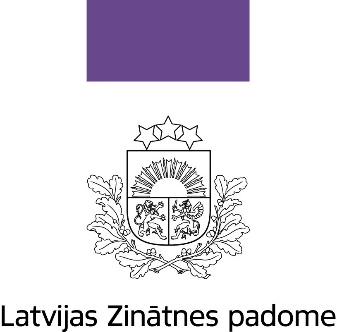 Fundamentālo un lietišķo pētījumu 2021. gada projektu iesniegumu atklātā konkursaJautājumi – atbildesJa ir radušies vēl jautājumi, droši rakstiet tos uz elektroniskā pasta adresi flpp@lzp.gov.lv.Par informācijas sistēmu sazinieties ar Jeļenu Blazareni: jelena.blazarene@lzp.gov.lv 1. Par dalības nosacījumiem2. Projekta zinātniskā grupa3. Projekta iesnieguma aizpildīšana4. Projekta budžets5. Projekta rezultāti7. Sadarbības partneru iesaistīšana8. Projektu izvērtēšanaNr. p.k. JautājumiAtbildes1.Kādi nosacījumi jāizpilda privātām zinātniskām institūcijām, lai kvalificētos konkursam?Projekta iesniedzējs šajā konkursā var būt tikai zinātniskā institūcija, kas reģistrēta zinātnisko institūciju reģistrā un neatkarīgi no tās juridiskā statusa vai finansēšanas veida atbilstoši tās darbību reglamentējošiem normatīvajiem aktiem veic ar saimniecisko darbību nesaistītas pamatdarbības, un kas atbilst Eiropas Komisijas 2014. gada 17. jūnija Regulas (ES) Nr. 651/2014, ar ko noteiktas atbalsta kategorijas atzīst par saderīgām ar iekšējo tirgu, piemērojot Līguma 107. un 108. pantu, 2. panta 83. punktā pētniecības organizācijai noteiktajai definīcijai2.Vai fundamentālo un lietišķo pētījumu projekta iniciatori var būt uzņēmēji?Projektus iniciē zinātnieki, savukārt iesniedz zinātniskās institūcijas, kurās zinātnieki strādā. Ir pozitīvi, ja projekta ietvaros veidojas sadarbība ar uzņēmējiem3.Ar kādām tēmām drīkst piedalīties un kādas būtu prasības (piemēram, vai drīkst piedalīties arī ar kādas konkrētās tematikas nozares tirgus pētījumu)?Fundamentālo un lietišķo pētījumu mērķis ir radīt jaunas zināšanas un tehnoloģiskās atziņas visās zinātņu nozarēs, tematikai jābūt uz pētniecību un zinātni vērstai. Tēmas ierosina zinātnieki paši (tā saucamais bottom-up princips)4.Vai projekts drīkst būt īsāks par 36 mēnešiem?Projektu īstenošanas laiks konkursā noteikts 36 mēneši, vienlaikus, pabeidzot visu projekta iesniegumā solīto un sasniedzot visus rezultātus, var vienoties par projekta beigšanu. Projekta kopējais īstenošanas laiks nepārsniedz trīs gadus. Finansējumu projektam piešķir pa posmiem, kuru ilgums ir viens gads.5.Vai projekta pieteicējs drīkst būt ārzemnieks, kuram šobrīd un uz iesniegšanas brīdi ir darba līgums ar pētniecības organizāciju Latvijā?Projekta vadītājam ir jābūt zinātniekam, kurš nepiedalās citos projekta iesniegumos kā projekta vadītājs vai arī neīsteno citus projektus kā projekta vadītājs. Projekta vadītājs var būt ārvalstnieks, ja uz projekta uzsākšanas brīdi attiecīgā persona ir darba attiecībās ar zinātnisko institūciju Latvijā.6.Vai projektā ir obligāts/vēlams konsorcijs? Vai tomēr sekmīgi varētu startēt arī projekts, kurā pārstāvēta tikai viena institūcija?Var tikt sekmīgi realizēts projekts, kurā pārstāvēta tikai viena institūcija, vienlaikus arī starpinstitucionālā sadarbība ir atbalstāma.7.Cik ilgs ir rezultātu (lēmuma) pieņemšanas laiks?Lēmumu par projekta finansēšanu padome pieņem triju mēnešu laikā pēc projektu iesniegumu iesniegšanas datuma, noformē to kā administratīvo aktu un nosūta projekta iesniedzējamNr. p.k. Nr. p.k. JautājumiAtbildes8.Vai projekta vadītājam un galvenajam izpildītājam projektā drīkst nebūt pilna darba slodze? Vai drīkst būt 0,5 PLE katram?Vai projekta vadītājam un galvenajam izpildītājam projektā drīkst nebūt pilna darba slodze? Vai drīkst būt 0,5 PLE katram?Jā, minimālajai slodzei projektā projekta vadītājam un projekta galvenajam izpildītājam nav ierobežojumu.9.Vai studentam 0,25 PLE ir jāsasniedz gada griezumā, vai šādam PLE jābūt katru mēnesi?Vai studentam 0,25 PLE ir jāsasniedz gada griezumā, vai šādam PLE jābūt katru mēnesi?0,25 PLE ir jāsasniedz 12 projekta īstenošanas mēnešu griezumā.10.Vai projekta vadītājs, kas īsteno projektu, var būt cita projekta izpildītājs?Vai projekta vadītājs, kas īsteno projektu, var būt cita projekta izpildītājs?Jā, projekta vadītājam vienīgais ierobežojums ir dalība citos projektos kā projekta vadītājam.11.Vai projekta dalībniekiem ir jāstrādā katru mēnesi noteiktā PLE vai to var sasniegt gada griezumā?Vai projekta dalībniekiem ir jāstrādā katru mēnesi noteiktā PLE vai to var sasniegt gada griezumā?Projekta zinātniskās grupas locekļiem nav ierobežojumu slodzes sadalē starp projekta īstenošanas mēnešiem, vienlaikus ir jāsasniedz projekta iesniegumā plānotā slodze. 12.Iepriekš projekta vadītājs un galvenais izpildītājs varēja būt viens un tas pats cilvēks. Vai tagad tiem jābūt diviem cilvēkiem?Iepriekš projekta vadītājs un galvenais izpildītājs varēja būt viens un tas pats cilvēks. Vai tagad tiem jābūt diviem cilvēkiem?Nē, šīs projekta zinātniskās grupas lomas var apvienot viens cilvēks - projekta vadītājs drīkst būt vienlaicīgi arī galvenais izpildītājs, taču projekta iesniegumā aicinām attiecīgo personu norādīt tikai kā projekta vadītāju.13.Vai VPP projekta vadītājs var būt projekta vadītājs FLPP?Vai VPP projekta vadītājs var būt projekta vadītājs FLPP?Jā, nav ierobežojumu!14.Vai galvenais izpildītājs esošā projektā var tikt pieteikts kā vadītājs jaunā projektā?Vai galvenais izpildītājs esošā projektā var tikt pieteikts kā vadītājs jaunā projektā?Jā, nav ierobežojumu!15.Vai projekta vadītājs var strādāt projektā bez papildu samaksas?Vai projekta vadītājs var strādāt projektā bez papildu samaksas?Samaksa projektu vadītājam nav obligāta, tas ir institūcijas iekšējais jautājums, taču slodzei ir jābūt norādītai jebkurā gadījumā (var slēgt vienošanos, ka esošā atalgojuma ietvaros tiks strādāts arī šajā projektā).16.Kādi tieši cilvēki un minimālās slodzes ir jānorāda projekta pieteikumā? Un vai visiem jābūt jau ar personas kodiem - projekta vadītājs, galvenais izpildītājs, studenti?Kādi tieši cilvēki un minimālās slodzes ir jānorāda projekta pieteikumā? Un vai visiem jābūt jau ar personas kodiem - projekta vadītājs, galvenais izpildītājs, studenti?Konkursa ietvaros, iesniedzot projekta iesniegumu, zinātniskās grupas sastāvā paredz augstskolās studējošos un zinātniskā doktora grāda pretendentus (turpmāk – studējošie). Kopējā studējošo slodze ir ne mazāka kā 1,0 pilna laika ekvivalents (turpmāk - PLE) katrā projekta īstenošanas posmā (kopā skaitot projekta īstenošanas laikā 3,0 PLE), ievērojot, ka katrs studējošais ir nodarbināts projektā ar vismaz 0,25 PLE attiecīgajā projekta īstenošanas posmā.Personas kods jānorāda tikai projekta vadītājam un projekta kontaktpersonai, lai varētu nodrošināt nepieciešamo sasaisti projekta iesnieguma iesniegšanai.17.Vai ir iespējams, ka cilvēkus pieņem darbā tikai tad, ja tiek apstiprināts finansējums?Vai ir iespējams, ka cilvēkus pieņem darbā tikai tad, ja tiek apstiprināts finansējums?Projekta izpildītājus un projekta izpildītājus-studējošos var piesaistīt arī vēlāk. Projekta vadītājs un projekta galvenie izpildītāji ir jānorāda obligāti.18.Ja FLPP 1. kārtā apstiprinātais un līdz 2021. gada augusta beigām īstenotais projekts tiek pagarināts par četriem mēnešiem, t.i., līdz 2021. gada decembra beigām, vai, rakstot jaunu projekta iesniegumu, pagarinātā projekta vadītājs var būt norādīts arī kā jaunā projekta vadītājs?Ja FLPP 1. kārtā apstiprinātais un līdz 2021. gada augusta beigām īstenotais projekts tiek pagarināts par četriem mēnešiem, t.i., līdz 2021. gada decembra beigām, vai, rakstot jaunu projekta iesniegumu, pagarinātā projekta vadītājs var būt norādīts arī kā jaunā projekta vadītājs?Jā, jā esošā projekta un jaunā projekta īstenošanas laiki nepārklājas, tad tas ir iespējams.19.Vai projektā drīkst strādāt students no citas augstskolas?Vai projektā drīkst strādāt students no citas augstskolas?Zinātniskā institūcija var piesaistīt studējošos no citām augstskolām, taču projekta īstenošanas gadījumā ar attiecīgo studējošo jānodibina darba attiecības. Ja attiecīgā augstskola ir projekta sadarbības partneris, tad šis studējošais var strādāt kā attiecīgās augstskolas zinātniskās grupas loceklis.20.Ja students izstrādā diplomdarbu par projekta tēmu, vai darba vadītājam ir jābūt projekta dalībniekam?Ja students izstrādā diplomdarbu par projekta tēmu, vai darba vadītājam ir jābūt projekta dalībniekam?Ieteicams, ka darba vadītājs ir projekta zinātniskās grupas loceklis. Ja tā nav, tad projekta zinātniskās grupas loceklim jābūt darba konsultantam. Darba tematikai jāatbilst projekta tematikai.Nr. p.k. Nr. p.k. JautājumiAtbildes21.Vai drīkst projekta iesniegumu, CV un projekta aprakstu rakstīt tikai angliski?Vai drīkst projekta iesniegumu, CV un projekta aprakstu rakstīt tikai angliski?Projekta iesnieguma:1. A daļu un tās nodaļas aizpilda latviešu un angļu valodā (informācijas sistēmā);2. B daļu “Projekta apraksts” un C daļu “Curriculum Vitae” obligāti aizpilda angļu valodā (ir tiesības pievienot arī latviešu valodā);3. D daļu “Projekta iesniedzēja apliecinājums”, E daļu “Projekta sadarbības partnera apliecinājums”, ja attiecināms, un F daļu “Finanšu apgrozījuma pārskata veidlapa (par 2018., 2019. un 2020. gadu)” aizpilda tikai latviešu valodā.22.Ja sadarbības partneris no ārzemēm ir gatavs apliecināt ar atbalsta vēstuli savu apņēmību ieguldīties projektā, vai tāds papilddokuments ir pievienojams kā pielikums vai tikai jāmin pamatpieteikumā?Ja sadarbības partneris no ārzemēm ir gatavs apliecināt ar atbalsta vēstuli savu apņēmību ieguldīties projektā, vai tāds papilddokuments ir pievienojams kā pielikums vai tikai jāmin pamatpieteikumā?Ja kopējais apjoms nepārsniedz 12 lpp., šo informāciju varat minēt projekta iesnieguma B daļā “Projekta apraksts”.Nr. p.k. Nr. p.k. JautājumiAtbildes23.Vai katra gada kopējā summa var būt atšķirīgas, nepārsniedzot kopējo pieejamo finansējumu?Vai katra gada kopējā summa var būt atšķirīgas, nepārsniedzot kopējo pieejamo finansējumu?Nē, katru gadu projektam ir paredzēts vienāds finansējuma apjoms, vienlaikus var būt atšķirīgas summas projekta budžeta dažādās pozīcijās (atlīdzība, publicitātes izdevumi u.t.t.).24.Vai no projekta līdzekļiem ir atļauta pamatlīdzekļu pirkšana?Vai no projekta līdzekļiem ir atļauta pamatlīdzekļu pirkšana?Nē, FLPP ietvaros var attiecināt tikai amortizācijas izdevumu!25.Kāda ir budžeta, it īpaši atalgojuma plānošana, finansēšanas kārtība, projekta tāme?Kāda ir budžeta, it īpaši atalgojuma plānošana, finansēšanas kārtība, projekta tāme?Projekta budžetu aizpilda informācijas sistēmā atbilstoši sniegtajai formai un konkursa nosacījumiem.26.Vai, atbilstoši FLPP konkursa nolikuma 18.1.5. punktam, var tikt attiecinātas arī izmaksas par projekta ietvarā izstrādāto zinātnisko rakstu angļu valodas pārbaudi (Angl. English editing), kuru bieži vien piedāvā starptautisko zinātnisko žurnālu izdevniecības?Vai, atbilstoši FLPP konkursa nolikuma 18.1.5. punktam, var tikt attiecinātas arī izmaksas par projekta ietvarā izstrādāto zinātnisko rakstu angļu valodas pārbaudi (Angl. English editing), kuru bieži vien piedāvā starptautisko zinātnisko žurnālu izdevniecības?Jā, tas ir iespējams!27.Vai studentam bakalaura/maģistra/doktora darba izstrādi var apmaksāt no projekta līdzekļiem? Vai studentam bakalaura/maģistra/doktora darba izstrādi var apmaksāt no projekta līdzekļiem? Projekta ietvaros var attiecināt atlīdzību studējošajam, kurš var izstrādāt arī kādu no studiju darbiem (protams, projekta tematikā).Nr. p.k. Nr. p.k. JautājumiAtbildes28.Vai attiecībā uz dalību konferencēs ir jānorāda iecerēto konferenču skaits vai arī konferencēs nolasīto referātu skaits?Vai attiecībā uz dalību konferencēs ir jānorāda iecerēto konferenču skaits vai arī konferencēs nolasīto referātu skaits?Konferencē nolasīto referātu skaits.29.Lūdzu skaidrot FLPP 2021. gada atklātā konkursa nolikuma 67. punktā minētās publicitātes prasības par FLPP logo iekļaušanu projekta rezultātu izplatīšanas un publicitātes aktivitātēs. Vai norāde par logo iekļaušanu attiecas arī uz zinātniskajām publikācijām, kas ir raksti recenzējamos konferenču pilna teksta rakstu krājumos (conference proceedings) vai zinātniskos žurnālos?Lūdzu skaidrot FLPP 2021. gada atklātā konkursa nolikuma 67. punktā minētās publicitātes prasības par FLPP logo iekļaušanu projekta rezultātu izplatīšanas un publicitātes aktivitātēs. Vai norāde par logo iekļaušanu attiecas arī uz zinātniskajām publikācijām, kas ir raksti recenzējamos konferenču pilna teksta rakstu krājumos (conference proceedings) vai zinātniskos žurnālos?Zinātniskajos rakstos obligāta ir atsauce uz finansējuma avotu. Projektu īstenošanas gadījumā tiks izsūtīta pilna informācija par atsaukšanos, kā arī rīkots seminārs.Ja izdevējiem nav pretenziju pret finansējuma programmas logo izmantošanu, to var pievienot arī zinātniskajām publikācijām, taču kopumā logo izmantošana nav obligāta šajā gadījumā (tomēr obligāta ir atsauce uz FLPP).30.Vai papildus zinātniskām darba pakām ir jāparedz arī divas papildus darba pakas vadībai (Angl. Management) un rezultātu izplatīšanai (Angl. Dissemination)? Ja jā, vai varat lūdzu minēt piemērus, kādas aktivitātes finansētājs sagaida no projekta iesniedzēja “vadības” darba pakā?Vai papildus zinātniskām darba pakām ir jāparedz arī divas papildus darba pakas vadībai (Angl. Management) un rezultātu izplatīšanai (Angl. Dissemination)? Ja jā, vai varat lūdzu minēt piemērus, kādas aktivitātes finansētājs sagaida no projekta iesniedzēja “vadības” darba pakā?Šīs darba pakas nav obligātas, taču labā prakse rāda, ka ir pozitīvi aprakstīt gan vadības, gan rezultātu izplatīšanas aspektus, iekļaujot to kopējā projekta darba plānā.31.Vai projekta iesniedzējam ir jāsasniedz visi konkursa nolikuma 17. punktā minētie rezultātu veidi?Vai projekta iesniedzējam ir jāsasniedz visi konkursa nolikuma 17. punktā minētie rezultātu veidi?Projekta īstenotājiem nav jāsasniedz rezultāti visās iespējamajās kategorijās. Rezultātus jāplāno atbilstoši projekta tematikai, finansējumam un laikam, kā arī projekta īstenošanas gadījumā jāsasniedz visi projekta iesniegumā solītie rezultāti. Projekta iesniegumā jāplāno vairāk nekā vienu no konkursa nolikuma 17. punktā minētajiem rezultātiem.Publikācijas žurnālos ar augstāku ietekmi ir vērtīgākas un atstāj lielāku ietekmi uz pozitīva ekspertu vērtējuma sniegšanu, taču tās tiek vērtētas konkrētās nozares ietvaros un zinātniskajā kontekstā.32.Vai ir kādas konkrētas prasības cik bieži un kādiem rezultātiem jābūt publicētiem vai tiek vērtēts viss projekta laiks kopumā un dalībnieki paši nosaka un ieplāno publikāciju biežumu? Vai ir kādas prasības publikāciju skaitam projekta ietvaros vai to veidam?Vai ir kādas konkrētas prasības cik bieži un kādiem rezultātiem jābūt publicētiem vai tiek vērtēts viss projekta laiks kopumā un dalībnieki paši nosaka un ieplāno publikāciju biežumu? Vai ir kādas prasības publikāciju skaitam projekta ietvaros vai to veidam?Publikāciju skaitam ir jāatbilst projekta iesniegumā solītajam. Konkrētas prasības publikāciju skaitam, veidam un biežumam netiek izvirzītas, taču projekta vidusposmā un projekta noslēgumā jābūt sasniegtiem projekta iesniegumā solītajiem rezultātiem.Nr. p.k. JautājumiAtbildes33.Vienu projektu var īstenot līdz 3 zinātniskās institūcijas. Vai tās ir domātas LV institūcijas, vai vispār projektā kopā (arī ārzemju sadarbības partneri)?Projektu var īstenot maksimāli trīs Latvijas zinātniskās institūcijas. Ārzemju institūcijas kā juridiskas personas nevar būt īstenotāji, bet to pakalpojumus var izmantot, to norādot attiecīgajā budžeta sadaļā, kā arī cita veida zinātniskā sadarbība ir atbalstāma.34.Vai projekta partneris drīkst būt projektā 1 gadu, nevis visu projekta laiku?Jā, var, bet jāievēro, ka projekta sadarbības partnerim nevar paredzēt mazāk par 20% no kopējā budžeta.35.Vai sadarbības partnera iekļaušana projektā ir obligāta un tiks vērtētā ar papildus punktiem?Nē, tā nav obligāta, projekta sadarbības partneri jāparedz gadījumos, kad ir nepieciešama kāda noteikta ekspertīze jomā, ko projekta iesniedzējs nevar nodrošināt.36.Vai ir nosacījumi ar kurām ārvalstīm var veidot sadarbību projektam? Tā var būt jebkura valsts?Nav ierobežojumu zinātniskās sadarbības veidošanai ar ārvalstu zinātniskajām institūcijām, vienlaikus aicinām projekta iesniedzējus izvērtēt iegūto zināšanu drošības apsvērumus.37.Kādā veidā un cik būtiska ir sadarbība starp zinātnes institūcijām, kā arī ar publiskām institūcijas vai citām organizācijām, kas nav projekta sadarbības partneri?Sadarbība ir būtiska zinātnes popularizēšanas un projekta rezultātu izplatīšanas nolūkos, tāpēc līdzās zinātniskajiem rezultātiem ir jārealizē arī rezultātu publiskošana un prezentēšana plašākai sabiedrībai, kā arī noteiktām mērķa grupām, tai skaitā iespējama sadarbība ar industriju, valsts pārvaldi un nevalstisko sektoru.Nr. p.k. JautājumiAtbildes38.Ja ir interese kļūt par Apvārsnis Eiropa un citu programmu projektu pieteikumu vērtētāju, ir iespēja pieteikties par ekspertu Funding and Tenders datu bāzē:Work as an expert (europa.eu)Ja ir interese kļūt par Apvārsnis Eiropa un citu programmu projektu pieteikumu vērtētāju, ir iespēja pieteikties par ekspertu Funding and Tenders datu bāzē:Work as an expert (europa.eu)39.Vai eksperti ir ārvalstīs strādājoši zinātnieki, vai arī Latvijā strādājoši zinātnieki, kuriem LZP eksperta tiesības un viņi paši nestartē šajā LZP FLPP konkursā?Vērtē tikai ārvalstu eksperti, kuriem ir zināšanas un pieredze projekta tematikā, tādējādi novēršot interešu konfliktu.40.Cik noprotams, ārzemju eksperti projektu pieteikumu izvērtējumu veiks, balstoties uz FLPP 2021. gada atklātā konkursa nolikuma 6. pielikumā “Projekta iesnieguma, projekta vidusposma zinātniskā pārskata un projekta noslēguma zinātniskā pārskata vērtēšanas metodika” dokumentā pieejamās metodikas. Šis dokuments projekta iesniedzējiem LZP mājas lapā ir pieejams tikai latviešu valodā. Vai ir paredzēts to publicēt un padarīt pieejamu projektu pieteicējiem arī angļu valodā?Jā, ekspertīzes metodika, kā arī konkursa nolikums tuvākajā laikā tiks tulkoti un publicēti LZP mājaslapā.41.Kādi ir projektu izstrādes laika būtiskie aspekti - biežāk pieļautās kļūdas un to novēršana?Aicinām iepazīties ar šiem materiāliem:42.Vai ir konkrēti kritēriji kā tiek piešķirti punkti par projektiem? Vērtēšanas metodikā ir minēts, ka tiek atsevišķi vērtētas 3 daļas ar 0-5 punktiem. Vai vērtētājiem tiek dotas precīzākas norādes par šo, vai viņi punktus piešķir patvaļīgi pēc sava subjektīvā viedokļa katras daļas 5 punktu intervālā? Ir noteikti konkrēti kritēriji un to apsvērumi (sk. 4. lpp. šeit), savukārt punktu piešķiršana notiek pēc šādiem skaidrojumiem:Kritērijus izvērtē, piešķirot no 1 līdz 5 punktiem katrā kritērijā, kur:1. Izcili – 5 punkti (izcils pieteikums, atbilst augstākajām attiecīgās zinātnes nozares prasībām vai pat pārsniedz tās kritērijā, jebkura pieteikuma nepilnība ir nenozīmīga);2. Labi – 4 punkti (labs pieteikums, atbilst attiecīgās zinātnes nozares prasībām kritērijā, tomēr ir konstatējami atsevišķi trūkumi);3. Apmierinoši – 3 punkti (apmierinošs pieteikums, kopumā atbilst attiecīgās zinātnes nozares prasībām kritērijā, ir konstatējami atsevišķi trūkumi, kas apgrūtinās projekta realizāciju un augstu rezultātu sasniegšanu);4. Vāji – 2 punkti (vājš pieteikums, daļēji vai tikai vispārēji atbilst attiecīgās zinātnes nozares prasībām kritērijā, ir konstatējami trūkumi, kas padara apgrūtinošu projekta sekmīgu realizāciju un mērķu sasniegšanu);5. Neapmierinoši – 1 punkts (neapmierinošs pieteikums, neatbilst attiecīgās zinātnes nozares prasībām kritērijā, un sniegtā informācija ir nepietiekama izvērtējuma veikšanai kritērijā, kā arī ir konstatējami būtiski trūkumi, kas padara apšaubāmu projekta realizāciju un mērķu sasniegšanu);6. ja projekta iesnieguma vērtējums attiecīgajā kritērijā pārsniedz iepriekšējā zemākā vērtējuma prasības, bet pilnībā neizpilda nākošā augstākā vērtējuma prasības, vērtējumu var izteikt, piešķirot arī puspunktu, tas ir 0,5.